Szczęść Boże!Grupa IVŚroda  08.04Temat: Chcemy czuwać z Jezusem. Wielki Piątek.Modlitwa Jezusa w Ogrodzie Oliwnym.Podręcznik – katecheza 43 Piątek  10.04Temat: Pan Jezus zmartwychwstał! Wielkanoc.Praca z podręcznikiem – katecheza 44Pokoloruj obrazek.Siostra Angela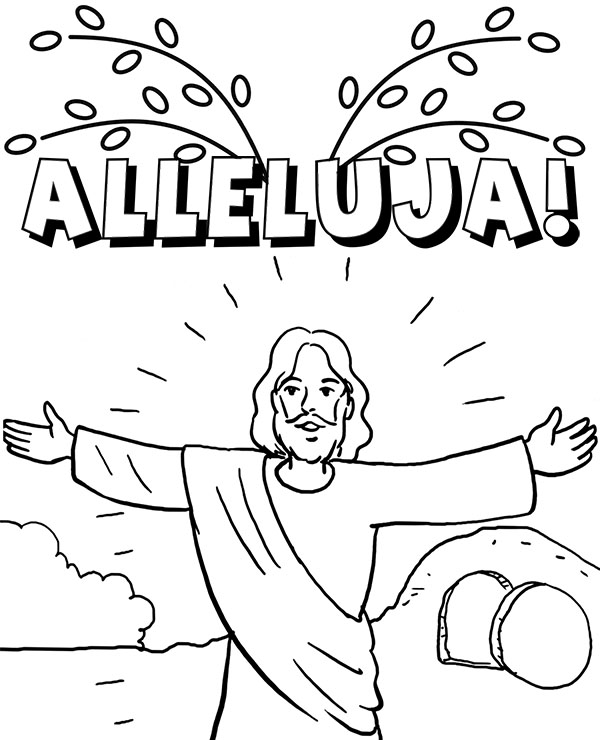 